Difference between Keyword searching and Controlled Vocabulary searchingKeyword searching asks the search engine to look for every article that has the keywords in it, so an article may, or may not, be on the subject you are interested in researching.Controlled Vocabulary searching (using Descriptors or Subjects) asks the search engine to look for every article that is related to the concept represented by the Controlled Vocabulary you are using.  ERICwww.spu.eduClick on Library LinkClick on Subject Guides linkClick on Education linkSelect ERIC via EBSCO Host (if working remotely you will need to authenticate yourself as an SPU patron using your SPU username and password—same as for Banner and Webmail)Type some of your keywords from the Building Effective Keywords exercise into the search box.  Start general.  Don’t use all of your keywords at one time.Check Peer Reviewed in the Limit Your Results section of the page, and click Search tabFind a germane article and read the abstract and examine the Descriptors section of the record for appropriate controlled vocabularyList the appropriate Descriptor(s) in the boxes on the Using Descriptors and Subject Headings sheetOnce you have a good number of Descriptors, you can use some combination of these to perform a more focused search.  Make sure you select the  SU Descriptors field Make sure the Peer Reviewed box is checkedExamine list of articles and read abstracts of germane articlesFurther limit search byClick on the small Show more link in the Refine your results  link on the left side of page in the  Limit Your Results section and select:Publication type of Numerical/quantitative and Report-ResearchHINT: holding down the CTRL key which selecting options from a list allows you to pick multiple options in the list.Click SearchPsycINFOwww.spu.eduClick on Library LinkClick on Subject Guides linkClick on Education linkClick on PsycINFO linkIn the Limit your results section, find the Classification Codes box and select (hold down CTRL key to select multiple items) 3500, 3530, 3550, 3650, 3570, 3575, 3580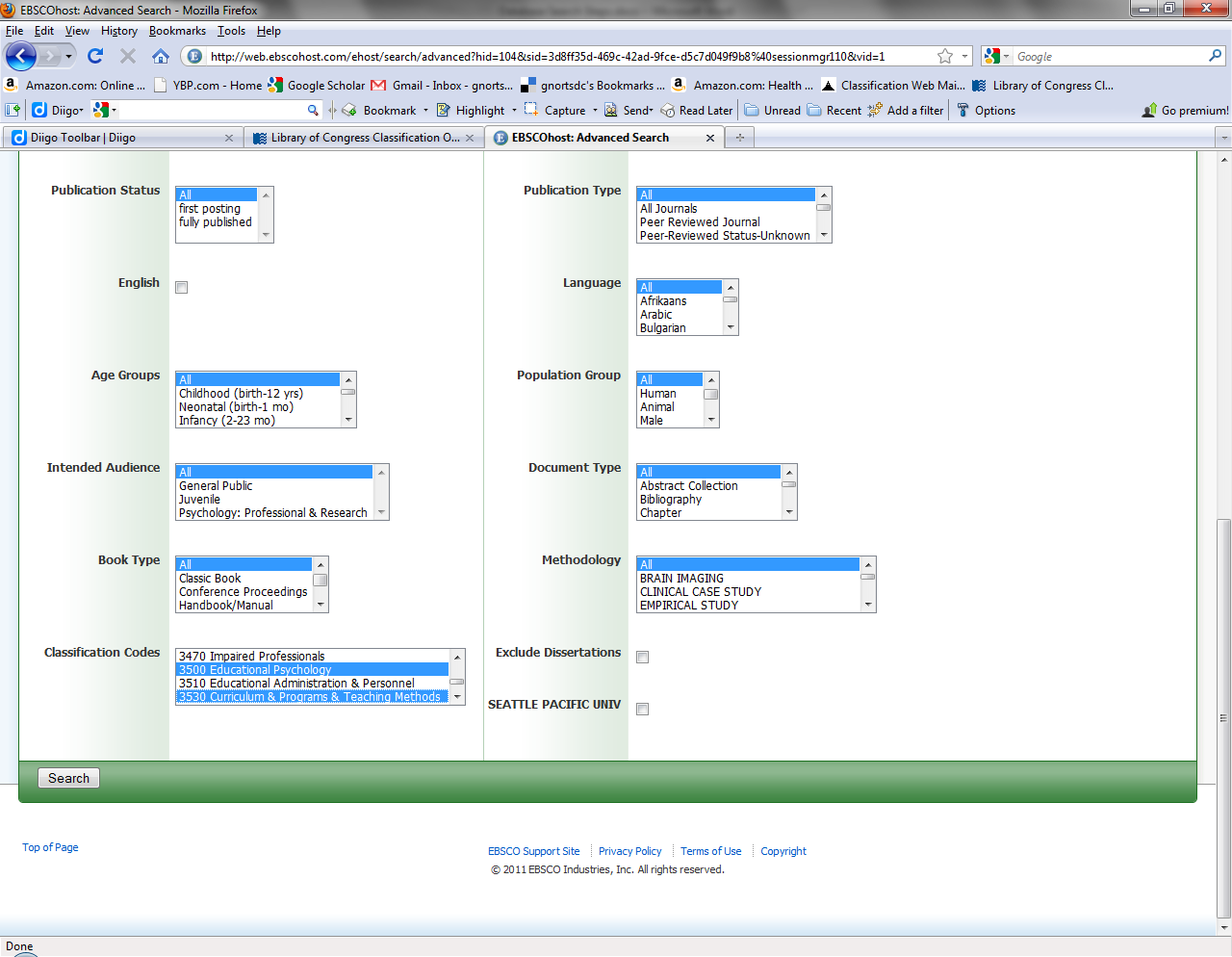 Check Peer Reviewed in the Limit Your Results section of the page.Type some of your keywords in to the search box.  Start general.  Don’t use all of your keywords at one time.Find a germane article and read the abstract and examine the Subjects section of the record for appropriate controlled vocabularyList the appropriate Subjects in the boxes on the Using Descriptors and Subject Headings sheetOnce you have a good number of Subjects  you can use some combination of these to perform a more focused searchMake sure the Peer Reviewed box is checkedAdd other germane keywords from your Using Descriptors and Subject Headings exercise and click SearchExamine list of articlesFurther limit search byClick on the small Show more link in the Refine your results  link on the left side of page in the  Limit Your Results section and select:Publication type of Empirical study (includes Experimental Replication, Follow-up Study and Longitudinal Study) Mathematical model (includes Meta Analysis, Nonclinical Case Study, Qualitative Study, and Quantitative Study) or Literature reviewHINT: holding down the CTRL key which selecting options from a list allows you to pick multiple options in the list.Click SearchEducation Full Textwww.spu.eduClick on Library LinkClick on Subject Guides linkClick on Education linkSelect Education Full TextType search terms in first search boxCheck Peer Reviewed boxClick StartFind a pearl of an article and examine the Subject(s)Click on a germane Subject(s) termWithin the Narrow These Results section on the left, click on By Subject and click on another germane Subject(s)Click on the Peer Reviewed tab Examine list of articlesTo find Quantitative articles, type quantitative into the Find: box on the right, leaving the “Search Within Results” box selected